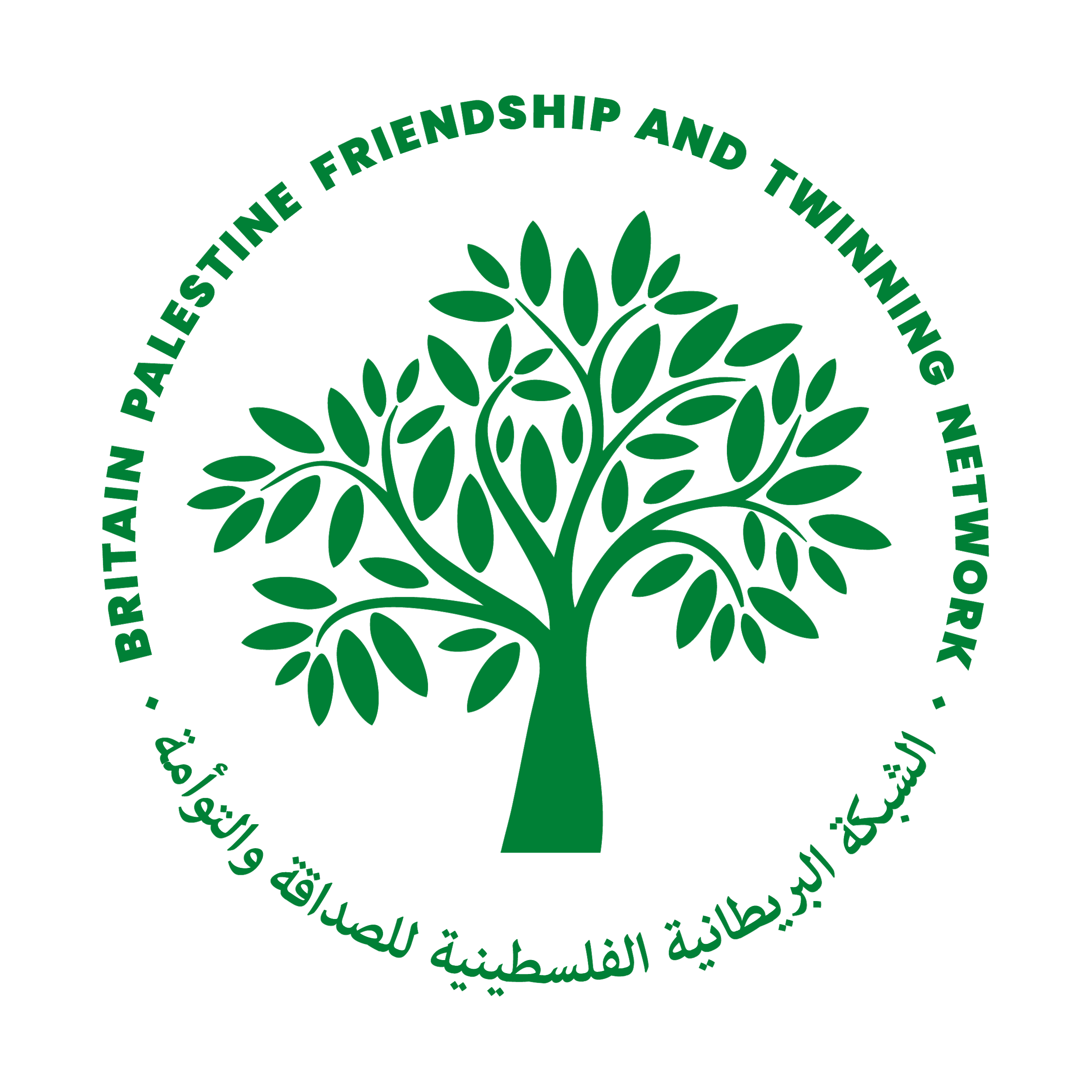 SEEKING A FRIENDSHIP OR TWINNING LINKBritain Palestine Friendship and Twinning Network How to use this document:this document is designed to be used by groups in Palestine and in the UKit can be completed by any community, group or place that is hoping to find a friendship or twinning link with somewhere in Britain or somewhere in Palestine ideally, both places / groups would complete the document so you can measure your own group’s starting point and read about potential twinning partnersfill this out and send it to palestinetwinning@yahoo.com and if you already have one, your contact in Britain or Palestine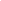 Name of place or organisation hoping to build a friendship or twinning link:(this could be the name of a community, town, city, school, organisation, interest group, church etc.)Date:  Please also send any photos or videos you have to share about your community / group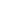 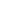 Please describe your group or community (including explaining where it is in Palestine / Britain) Name(s)  of person(s) completing this form, and role or position within group or community, and their contact details: Why do you want to build friendships or a twinning link – mention any specific ideas or aims How big is your organisation / community?Who else is supporting this ambition to build friendship links in your community / organisation?How will you get your whole community involved (if it is a place-based link)?Do you have any English / Arabic speakers and writers?Do you have an internet connection so we can communicate in between visits (if West Bank- for Gaza all contact will be online?How do you plan to ensure you can stay in touch with your friendship / twinning partner?Any other thoughts or ideas you have: 